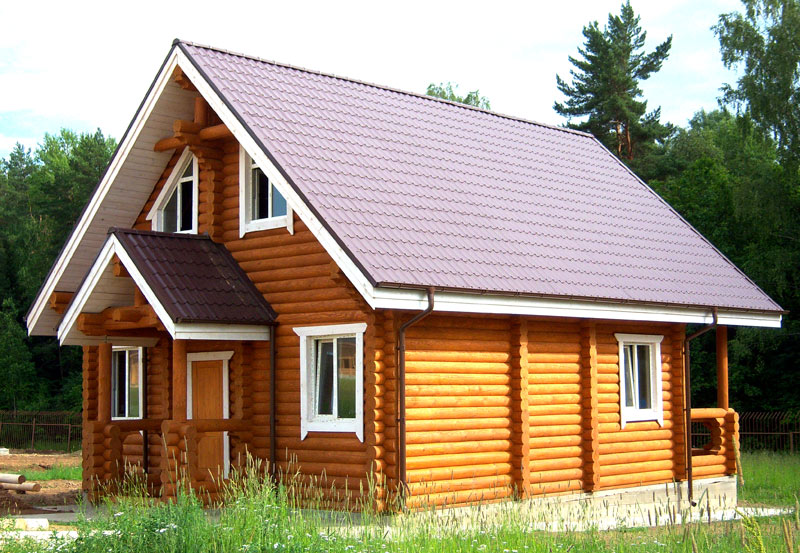 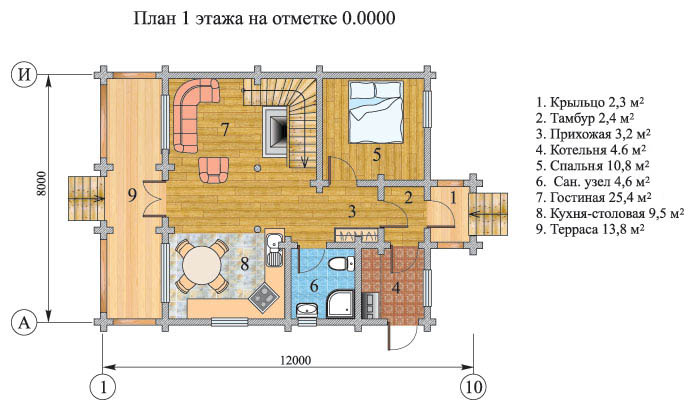 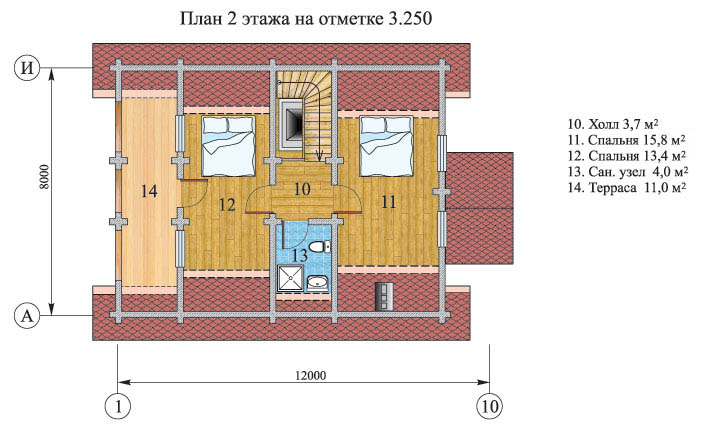 Стоимость проекта от 1680000 т.р.